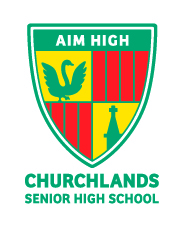 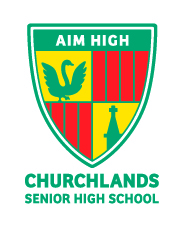 YEAR 11, 2017REQUEST TO CHANGE COURSESName _____________________________ Form __________________________Course (s) to drop________________________ 		__________________________		______________________________________________		__________________________		______________________Course (s) to pick up ________________________		__________________________		______________________________________________		__________________________		______________________Please note the following:Any request for change to a new ATAR course must be discussed and approved for Head of Learning Area.It is a requirement for WACE that all students must complete four or more ATAR courses OR achieve a Certificate II or above (in Year 11 or 12). Students undertaking Certificate II Hospitality will be required to attend a period ‘zero’ one day per week.Checklist (parent/guardian to complete)         2016 Fees paid (if requesting change to high cost option).         List A/B requirement for WACE met.           Course includes four or more ATAR subjects OR a certificate course (encouraged but not compulsory in Year 11).         English has been chosen.        Approval from Head of Learning area for change to new ATAR course. After week four, term 1 HOLA signature required _______________________________Parent name: _____________________________________ Signature: _____________________ Date: ______________Office use only         MAZE Updated (*used)              Name added to amendment to fee list        Date ___________Admin signature _______________________________________